Staatspreis Unternehmensqualität 2019Anmeldeformular 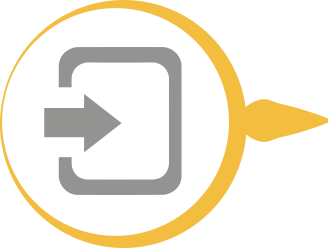 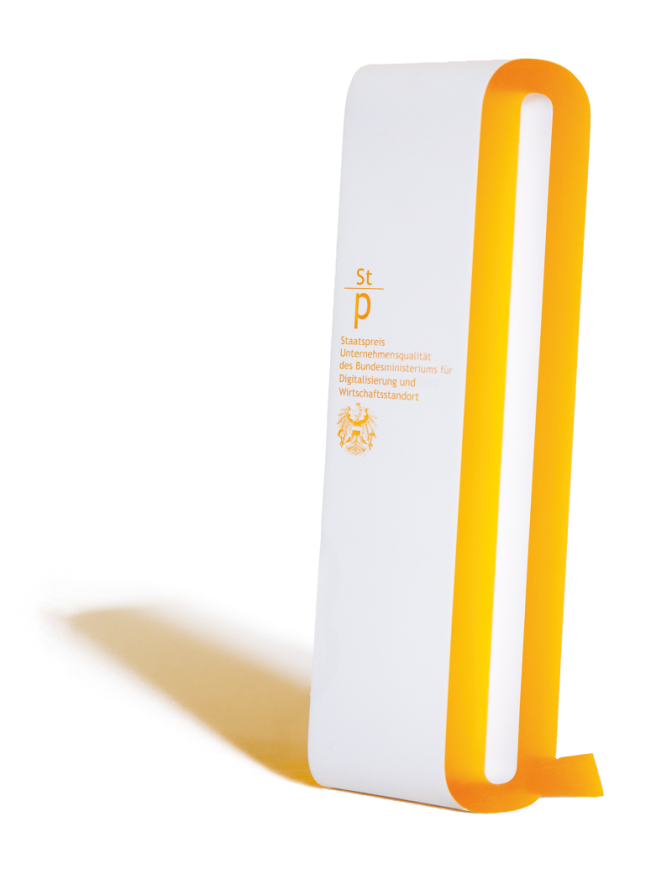 Die Anmeldung ist bis zum 31. März 2019 möglich. 

Wir bitten, die ausgefüllten und unterschriebenen Einreichunterlagen (Anmeldeformular, Fragebogen) inkl. der Zusatzdokumente, so verfügbar, so rasch wie möglich per mail an staatspreis@qualityaustria.com zu senden.VeranstalterBundesministerium für Digitalisierung und  WirtschaftsstandortOrganisatorQuality Austria  Trainings,
Zertifizierungs und Begutachtungs GmbHBewerberBitte hier den Namen des Unternehmens eintragenEckdaten der OrganisationEckdaten der OrganisationEckdaten der OrganisationExakte Bezeichnung der teilnehmenden Organisation 
(Standort / Niederlassung / Teil der Organisation, der in der Beschreibung dargestellt und damit in die Bewertung mit einbezogen wird)Größe der teilnehmenden Organisation
(Anzahl der Mitarbeiter, Umsatz)BrancheKerngeschäfte / Produkte bzw. DienstleistungenName und Funktion der ranghöchsten FührungskraftAdresseWebsiteNACE/EAC CodeUID-NummerIch trete in folgender Kategorie an 
(bitte ankreuzen) 	Großunternehmen (mehr als 250 Mitarbeiter)	Mittlere Unternehmen (51 – 250 Mitarbeiter)	Kleine Unternehmen (5 – 50 Mitarbeiter)	Non-Profit Organisation	Organisationen, die vorwiegend im öffentlichen Eigentum stehenKontaktpersonKontaktpersonKontaktpersonMit der Kontaktperson erfolgt die gesamte Kommunikation bzgl. Ihrer StaatspreisteilnahmeMit der Kontaktperson erfolgt die gesamte Kommunikation bzgl. Ihrer StaatspreisteilnahmeMit der Kontaktperson erfolgt die gesamte Kommunikation bzgl. Ihrer StaatspreisteilnahmeName FunktionTelefonnummerE-Mail AdresseSite VisitSite VisitSite VisitGewünschter Site Visit TerminBitte hier den Wunschtermin/-zeitraum eintragenEin Site Visit ist zwischen September 2018 und 30. April 2019 möglich. Je früher der Site Visit Termin vereinbart wird, umso eher kann auf persönliche Wünsche in der Organisation und bei der Assessorenauswahl Rücksicht genommen werden.Die Dauer des Site Visits (normalerweise zwischen 1 -3 Tagen) ist abhängig von der Größe des teilnehmenden Unternehmens bzw. der bewerteten Organisationseinheit sowie zusätzlich von der Komplexität (z.B. Anzahl Standorte) und vom Reifegrad. Die Dauer sowie das Datum werden nach Rücksprache mit der Quality Austria fixiert.Ein Site Visit ist zwischen September 2018 und 30. April 2019 möglich. Je früher der Site Visit Termin vereinbart wird, umso eher kann auf persönliche Wünsche in der Organisation und bei der Assessorenauswahl Rücksicht genommen werden.Die Dauer des Site Visits (normalerweise zwischen 1 -3 Tagen) ist abhängig von der Größe des teilnehmenden Unternehmens bzw. der bewerteten Organisationseinheit sowie zusätzlich von der Komplexität (z.B. Anzahl Standorte) und vom Reifegrad. Die Dauer sowie das Datum werden nach Rücksprache mit der Quality Austria fixiert.ERWARTUNGEN an die TeilnahmeERWARTUNGEN an die TeilnahmeERWARTUNGEN an die TeilnahmeBitte erläutern Sie kurz den Grund für Ihre Bewerbung und Ihre Erwartungen an die Teilnahme am Staatspreis Unternehmensqualität.TEILNAHMEGEBÜHRENEs gibt zwei mögliche Varianten:1) Generell gilt die folgende Kostenaufstellung (für Unternehmen mit einem Standort und/oder geringer Komplexität):* Unter der Anzahl der Mitarbeiter wird die Anzahl aller Personen, welche für den Bewerber (die bewertete Organisationseinheit) Leistungen erbringen, unabhängig von der Form ihres Beschäftigungsverhältnisses, verstanden.2) Wenn jedoch ein verlängerter Site Visit gewünscht oder empfohlen wird, z.B. aufgrund mehrerer Standorte, hoher Reife der Unternehmensqualität oder hoher Komplexität, gilt:Die Dauer des Site Visits wird nach Rücksprache zwischen dem Bewerber und der Quality Austria gegebenenfalls angepasst. Hier ist also nicht die Anzahl der Mitarbeiter alleinige Grundlage für die Dauer des Site Visits sowie für die Teilnahmegebühren. Wird der Site Visit verlängert, so erhöht sich die Teilnahmegebühr entsprechend.ACHTUNG: Die Dauer des Site Visit, die Höhe der Teilnahmegebühr sowie das Datum für den Site Visit gelten erst nach Rückbestätigung durch die Quality Austria als fixiert und gültig.ErklärungIch erkläre im Namen meiner Organisation, dass wir die Regeln der Ausschreibung des Staatspreis Unternehmensqualität einhalten werden und die Entscheidung der Jury bzw. der Organisatorin Quality Austria als endgültig anerkennen.Ich bin damit einverstanden, dass meine Organisation als Bewerber und im Falle einer Auszeichnung als Preisträger im Staatspreis Unternehmensqualität und als „Exzellentes Unternehmen Österreichs“ geführt wird. Ich bin darüber informiert, dass der vollständig ausgefüllte Fragebogen sowie die Zusatzdokumente bis mindestens 4 Wochen vor dem vereinbarten Site Visit Termin bei der Quality Austria einlangen müssen, um eine sorgfältige Vorbereitung des Assessorenteams zu gewährleisten und den Site Visit entsprechend planen zu können. Ich akzeptiere die gültigen Teilnahmegebühren, die abhängig von der Anzahl der Mitarbeiter SOWIE von der Anzahl der Standorte und der Komplexität des Teilnehmers sind. Alle Teilnahmegebühren verstehen sich in Euro und zzgl. 20% MwSt. Die Teilnahmegebühren beinhalten nicht die Reisespesen und Aufenthaltskosten der Assessoren. Ich bestätige im Namen meiner Organisation, dass wir als Bewerber über die Teilnahmegebühren hinausgehend sämtliche mit dem Site Visit verbundenen Reise- und Aufenthaltskosten aller Personen des Assessorenteams übernehmen (entsprechend gemeinsamer Planung zwischen dem Lead Assessor und uns als Bewerber; amtliches Kilometergeld oder Bahnfahrkarten, Nächtigung, Verpflegung vor Ort).Ich bin darüber informiert, dass die Lizenzgebühren für eine allfällige, von uns gewünschte Auszeichnung unserer Organisation durch die EFQM (z.B. EFQM Recognised for Excellence) in den Teilnahmegebühren nicht enthalten sind und dass uns diese Lizenzgebühren gegebenenfalls zusätzlich verrechnet werden (€ 625).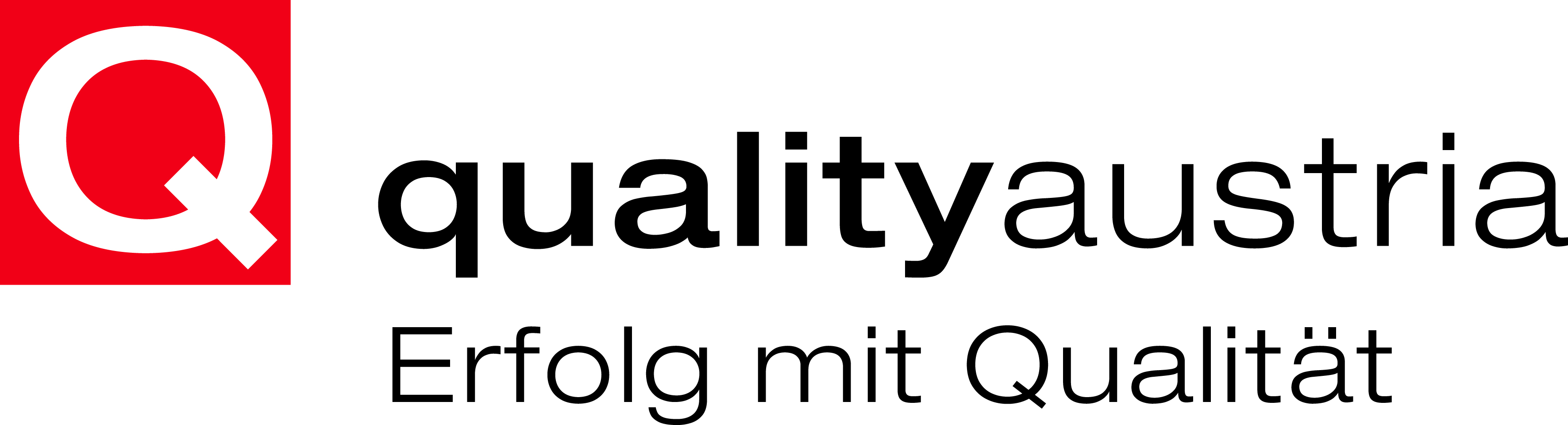 Mag.(FH) Michaela Drascher, MA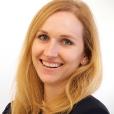 Operationsmanagement
Unternehmensqualität (EFQM)
michaela.drascher@qualityaustria.comTel.: (+ 43 1) 274 87 47-125Quality Austria Trainings, Zertifizierungs 
und Begutachtungs GmbHMag.(FH) Michaela Drascher, MAOperationsmanagement
Unternehmensqualität (EFQM)
michaela.drascher@qualityaustria.comTel.: (+ 43 1) 274 87 47-125HeadquartersZelinkagasse 10/3, 1010 WienMag.(FH) Michaela Drascher, MAOperationsmanagement
Unternehmensqualität (EFQM)
michaela.drascher@qualityaustria.comTel.: (+ 43 1) 274 87 47-125www.staatspreis.com www.qualityaustria.comwww.exzellentesunternehmen.atMag. Nicole Mayer, MSc.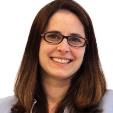 Business Development 
Unternehmensqualität (EFQM) nicole.mayer@qualityaustria.comTel.: (+43 1) 274 87 47-120HinweisAlle geschlechtsspezifischen Aus-drücke gelten immer für beide Geschlechter gleichermaßen. Aus Gründen der Lesbarkeit wird auf 
die doppelte Ansprache verzichtet.Mag. Nicole Mayer, MSc.Business Development 
Unternehmensqualität (EFQM) nicole.mayer@qualityaustria.comTel.: (+43 1) 274 87 47-120Copyright © 2018 Quality AustriaNachdruck und Vervielfältigung, 
auch auszugsweise, nur mit 
schriftlicher Genehmigung der 
Quality Austria. 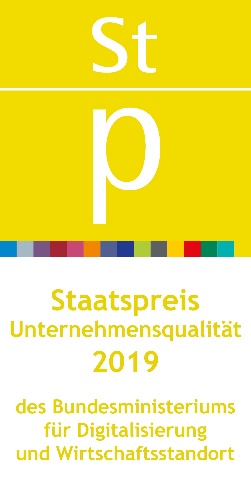 Staatspreis Unternehmensqualitätdes Bundesministeriums
für Digitalisierung und Wirtschaftsstandortwww.staatspreis.com  